Как расписать оконное стекло. Имитация техники витраж.Витражная техника имеет древнюю историю. Окно, украшенное мозаикой из цветного стекла, очень красиво и эффектно. Но к сожалению, по материальным и физическим затратам техника трудноосуществима в реальных условиях обычной школы.Хочу поделиться с вами секретами техники росписи по стеклу, которую я использовала для украшения окон в нашем лицее. В процессе работы мне пришлось перепробовать разные варианты красочных составов и использовать разные материалы.В результате получилось прочное полупрозрачное красочное покрытие, имитирующее витраж. Эта роспись не выгорает на солнце, окна с росписью можно мыть.Но главное, роспись окон оживляет пространство школы   переливающимся светом цветных узоров, радует учителей, детей и родителей, и технический персонал.Подготовительный этап.Вначале нужно определиться с тематикой росписи – в зависимости от того, какие кабинеты располагаются на этаже, можно подобрать и характер рисунка, и цвет. При выборе нужно помнить, что рисунок здесь надолго, он не должен быстро наскучить или слишком выделяться и отвлекать от основного – от учёбы.Лучшие мотивы для росписи - природные. Природа - неисчерпаемая тема для фантазии художника  и  то, что  понравится всем.Листья, ветки, травы, цветы, просто природные волнообразные линии – вот те элементы, из которых составлялись композиции для росписей. Делаем  несколько эскизов. Здесь важно вот что - наш рисунок будет имитировать витражную технику,  в которой сочетаются  графический чёрный контур  линий  и  цвет, поэтому рисунок нужно делать стилизованным,  упрощённым. Выполнение рисункаПонравившийся  эскиз надо перенести на картон.  Для этого склеиваем при помощи скотча листы ватмана по размеру стекла. У меня получалось  по  4-6 листов  ватмана. Далее этот картон крепим на вертикальную поверхность и выполняем рисунок в натуральную величину. Сначала простым карандашом,  а окончательный вариант обводим маркером. Этот картон потом нужно сохранить – были случаи, что стекло разбивали и по сохранившемуся рисунку восстановить роспись было не так сложно.Начинаем выполнять рисунок на стекле: прикрепляем картон скотчем с обратной стороны окна (открываем первую раму), на лицевой стороне стекла обводим контур маркером.  Готово! 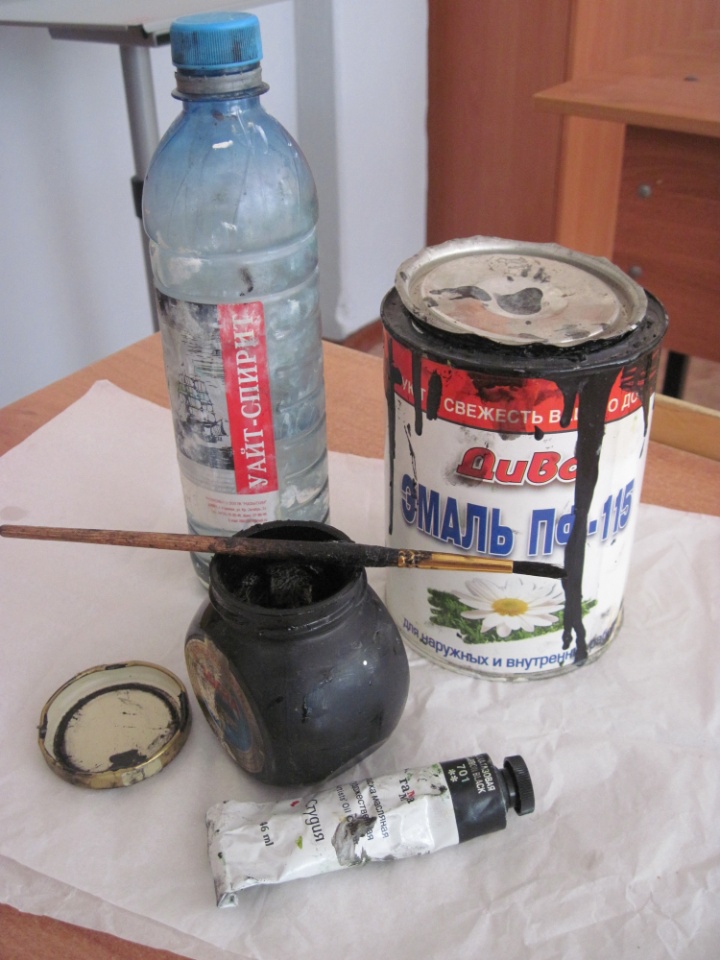 Теперь картон убираем и обводим рисунок уже с обратной стороны стекла   при помощи кисточки  (я брала беличью круглую кисть примерно 4 номер) вот такой смесью: чёрная эмаль ПФ - 115 и чёрная масляная художественная краска. Почему именно такое сочетание - было перепробовано много вариантов, подошёл именно этот- контур становится плотным, ровным, не просвечивается, как если брать одну эмаль, и быстро сохнет, в отличии от просто масляной краски без добавки. Рисунок должен как следует высохнуть.  Приступить к раскраске можно на следующий день.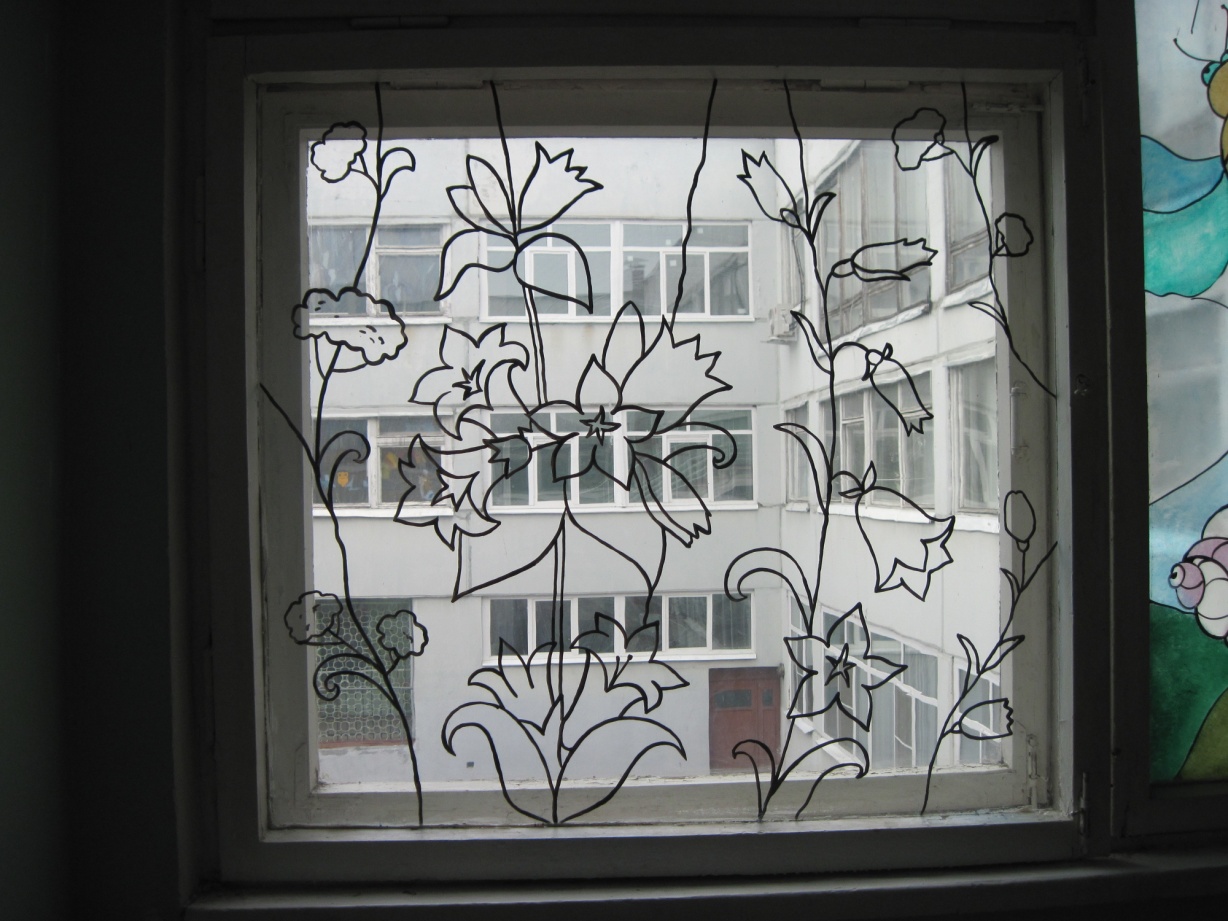 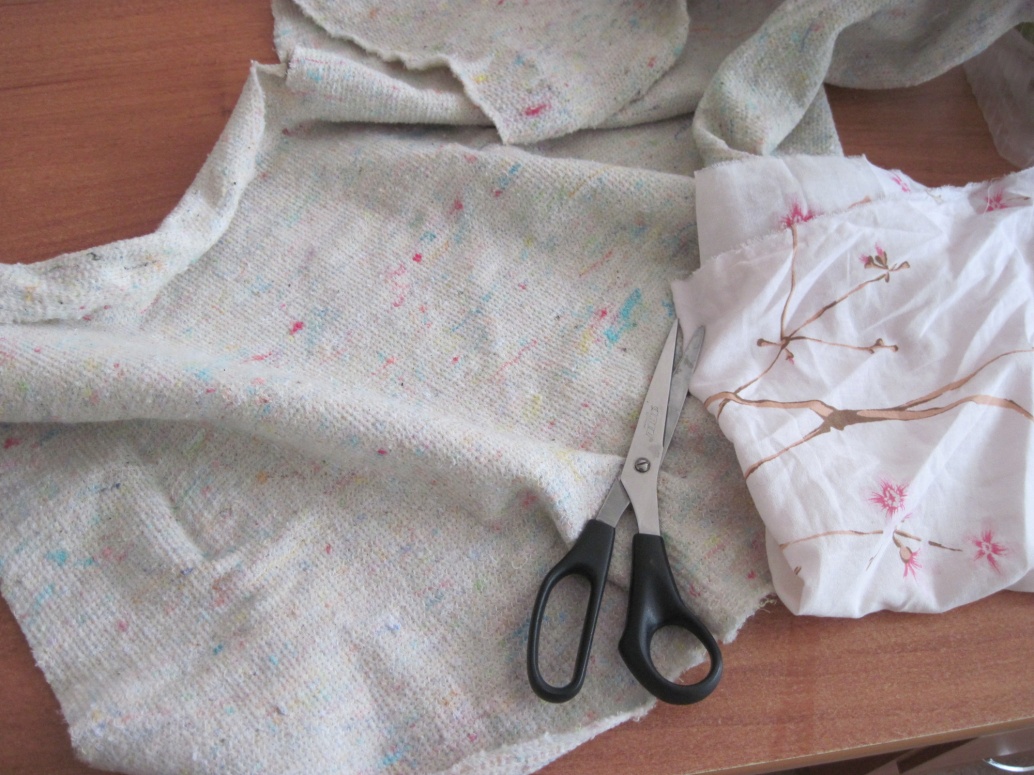                                                          Подготовка к росписиДля росписи мы должны приготовить:для основы - бесцветный (именно так должно быть написано на банке!)  лак для наружных  работ ПФ  и  для цвета - художественные масляные краски. Наносить смесь лака и краски будем плоскими щетинными кистями  и тампонами. Как приготовить тампоны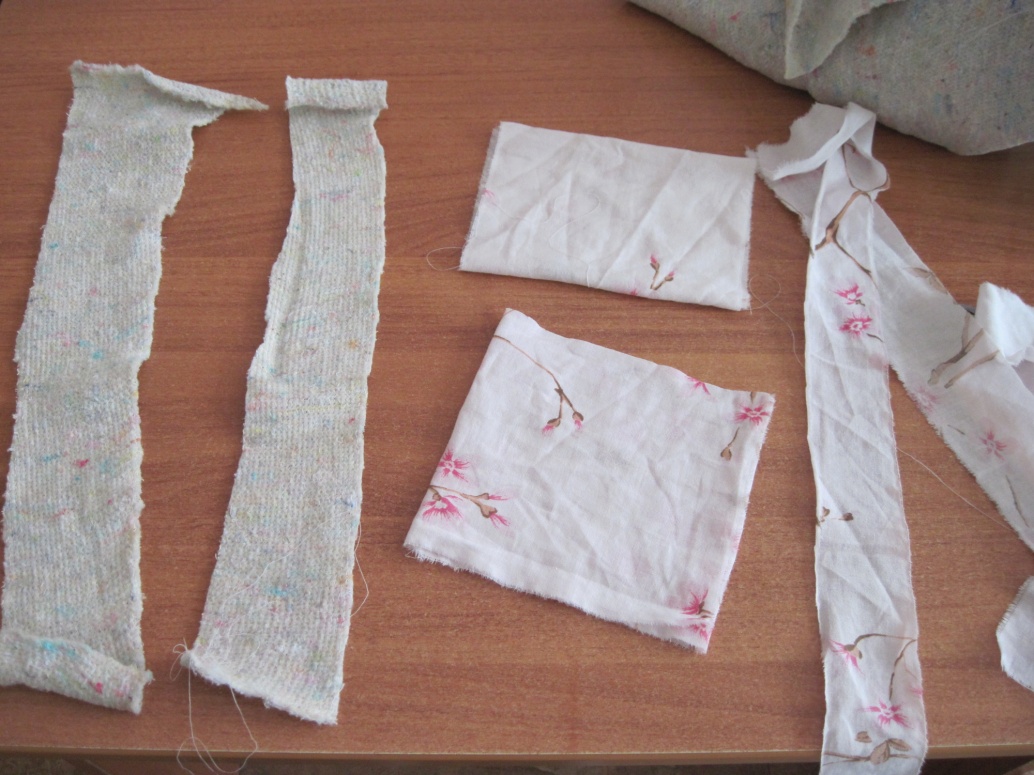 Для тампонов я брала старую хлопчатую ткань – снаружи нужна ткань без ворса, чтобы не оставались ворсинки на стекле, а внутрь лучше всего проложить кусочки хозяйственной ткани - не поролон. Заготавливаем три тампона – для красных, жёлтых и синих цветов. Тампоны заготавливают на каждый день новые.  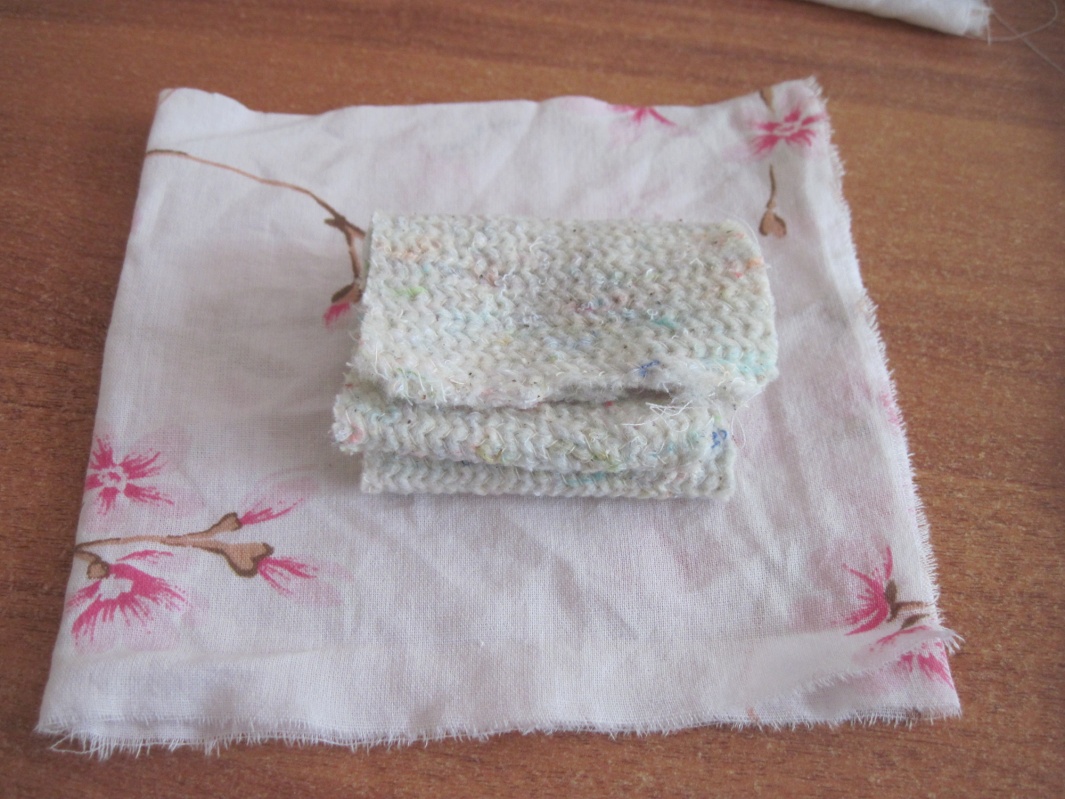 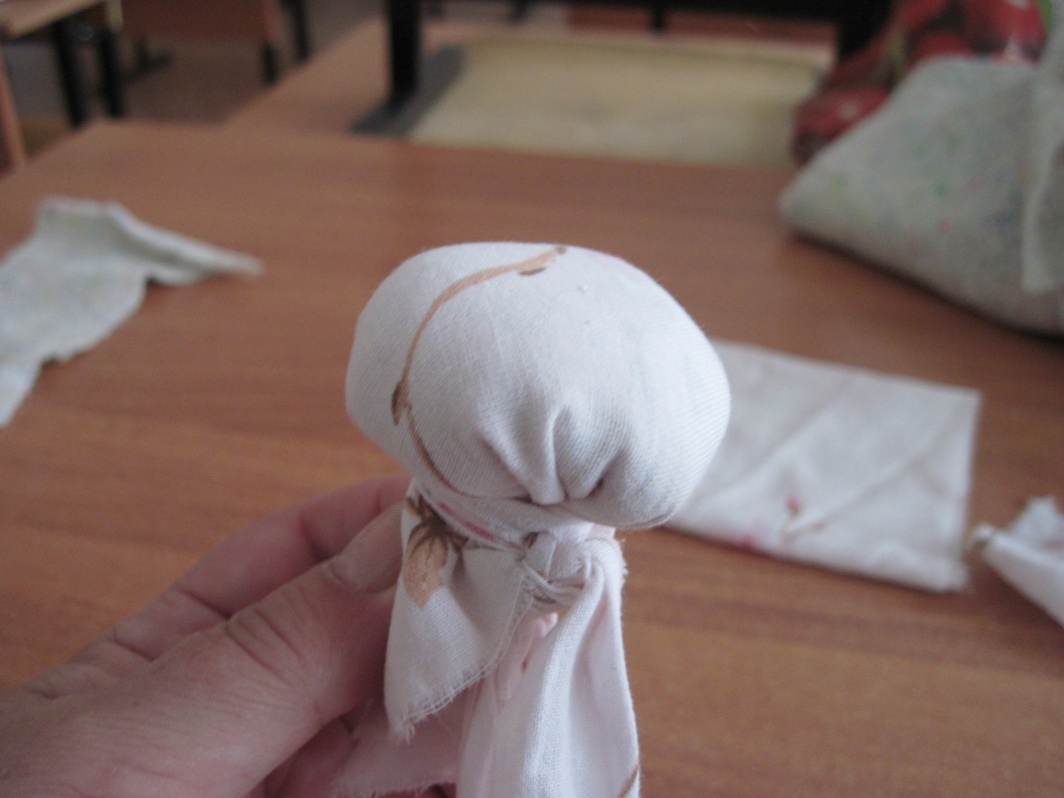 Готовим краскиКраски лучше разводить в маленьких баночках с закручивающимися жестяными крышками, чтобы они не высыхали. Готовим несколько основных цветов – жёлтый, синий, красный и зелёный. Сначала льём в банку немного лака, потом добавляем краску, чтобы получить нужный оттенок.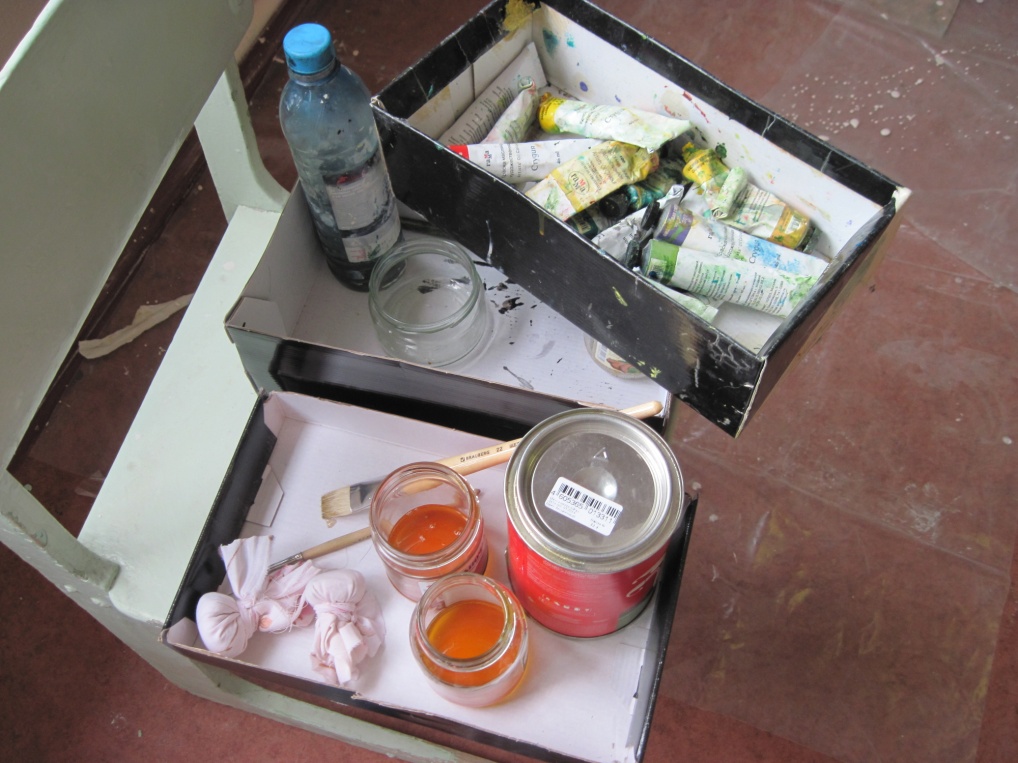 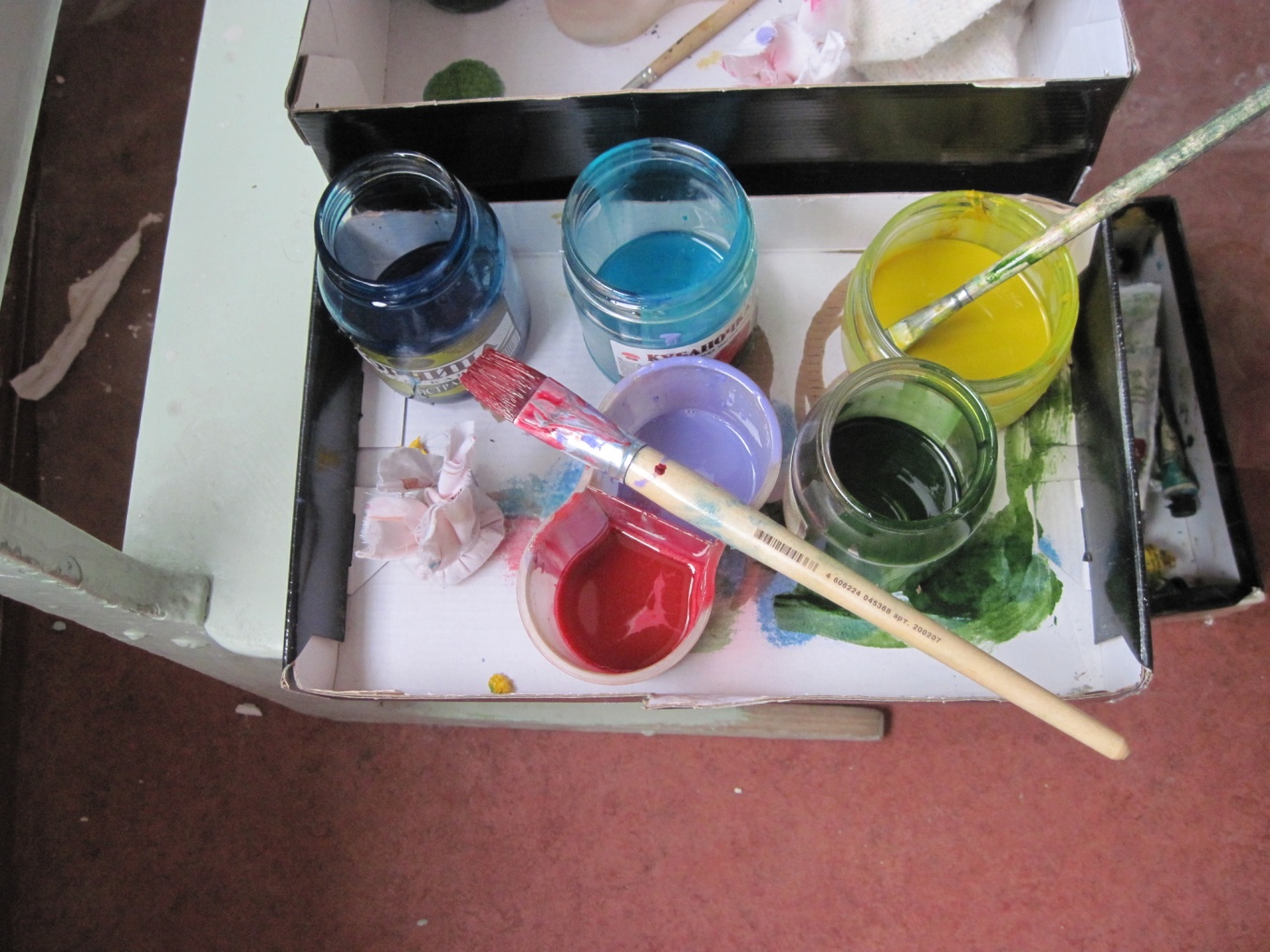 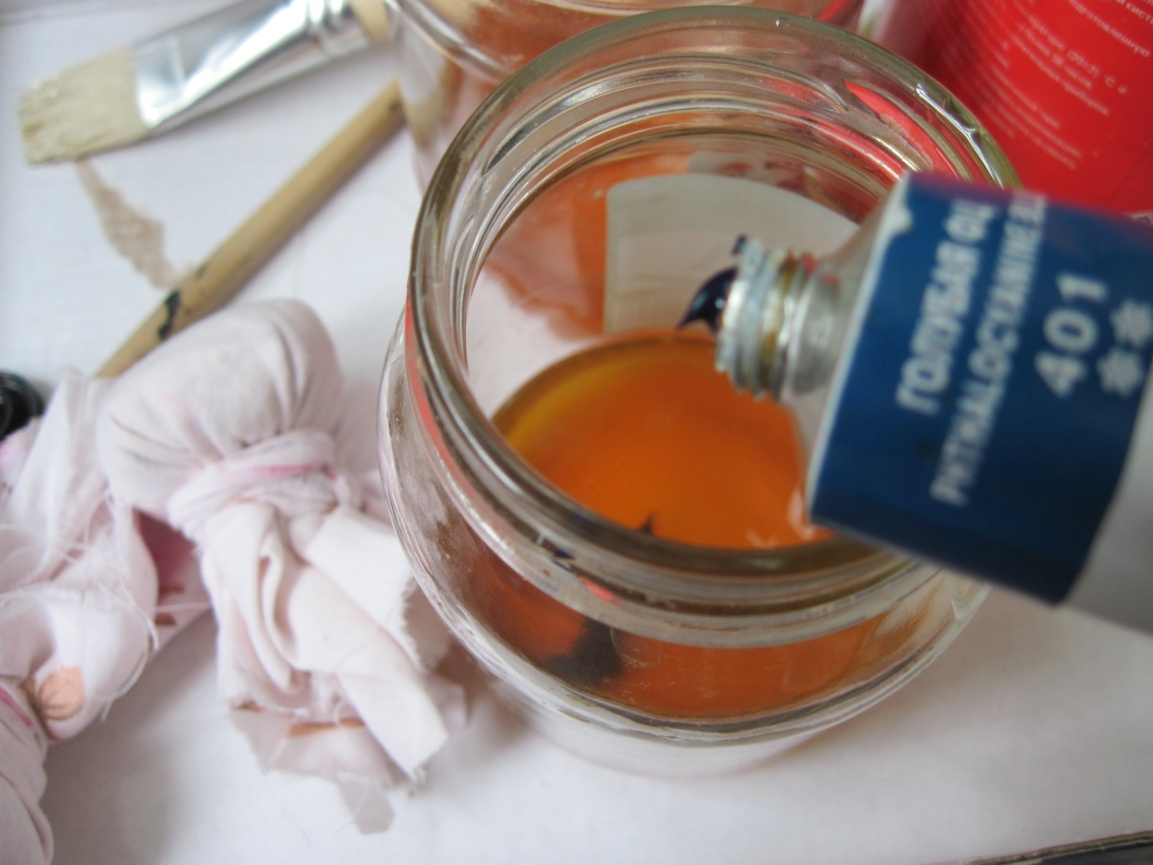 Раскрашивать рисунок будем с обратной стороны стекла. Начинаем работу с верхних участков. Наносим краску кистью мазками  снизу вверх, подбирая одновременно образующиеся  потёки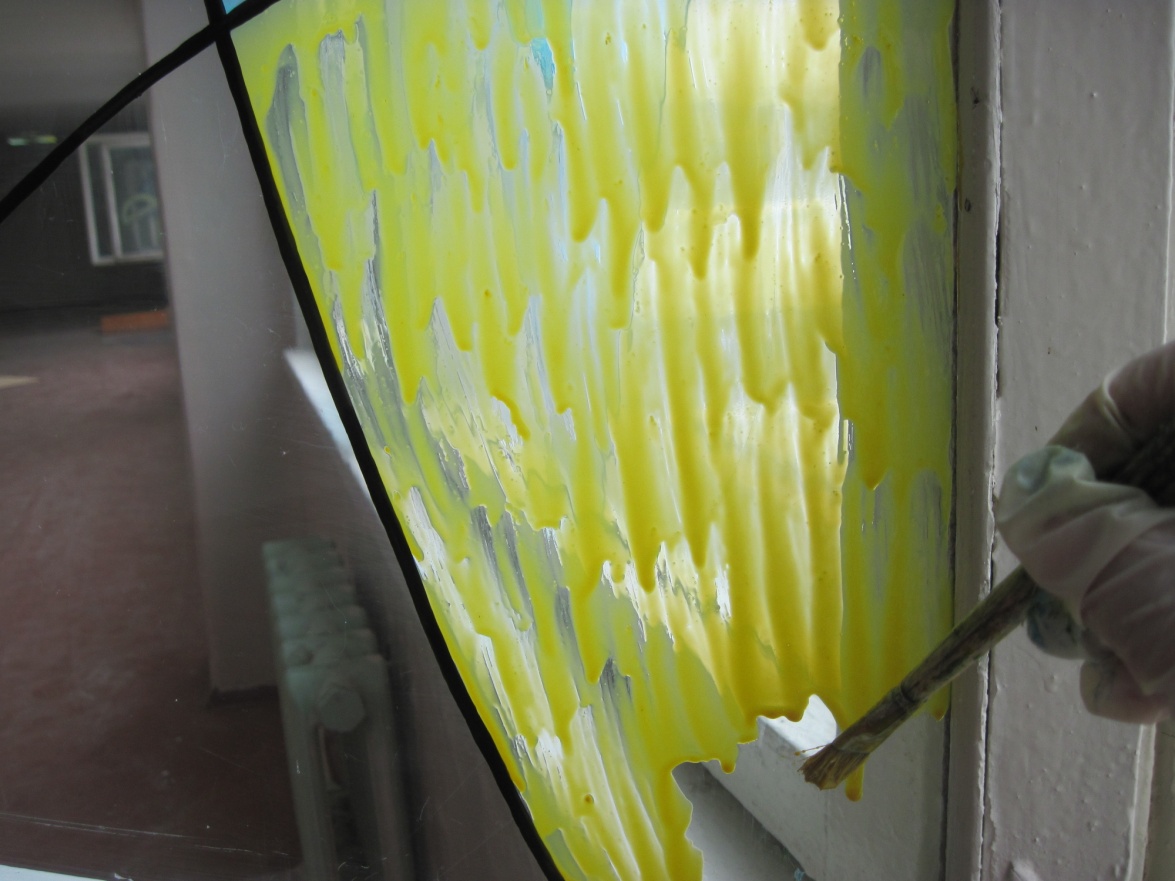 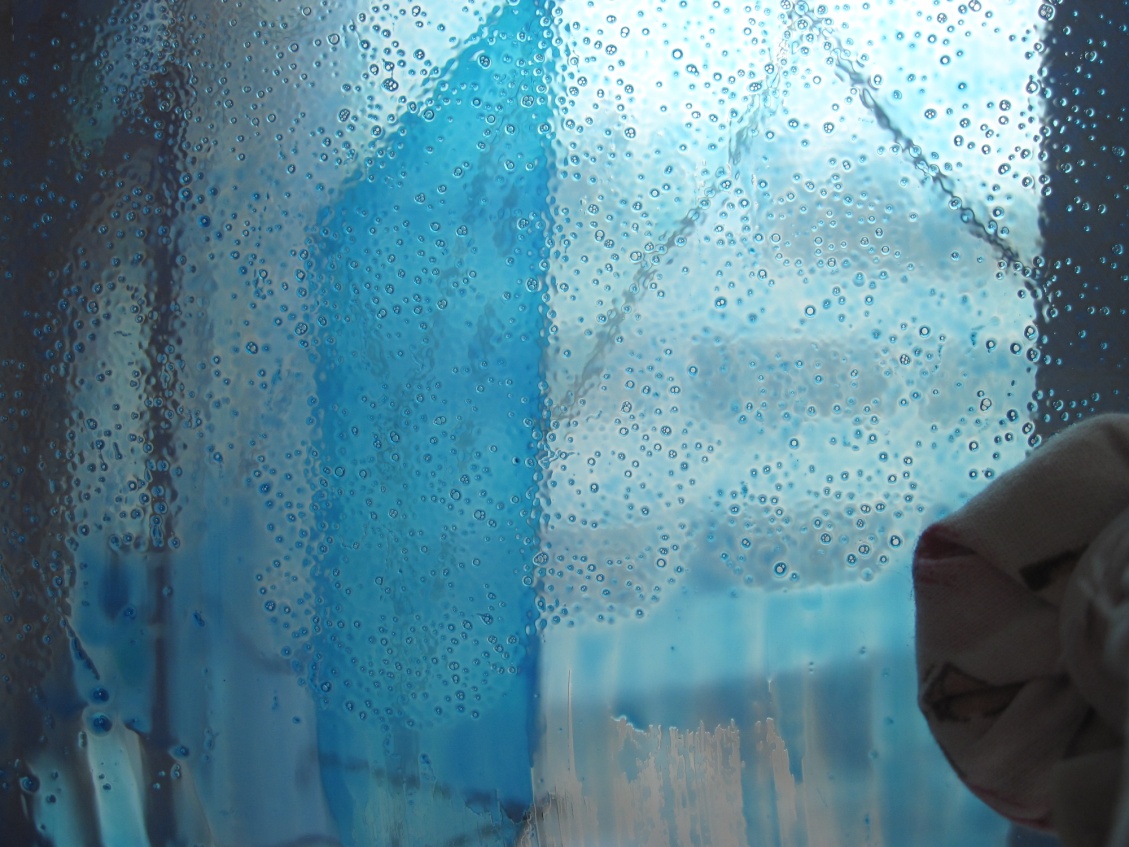 Затем тампоном снизу вверх краску выравниваем. При этом цвет значительно высветляется, это надо учитывать при  составлении колера, а поверхность становится похожа на  полупрозрачную льдинку.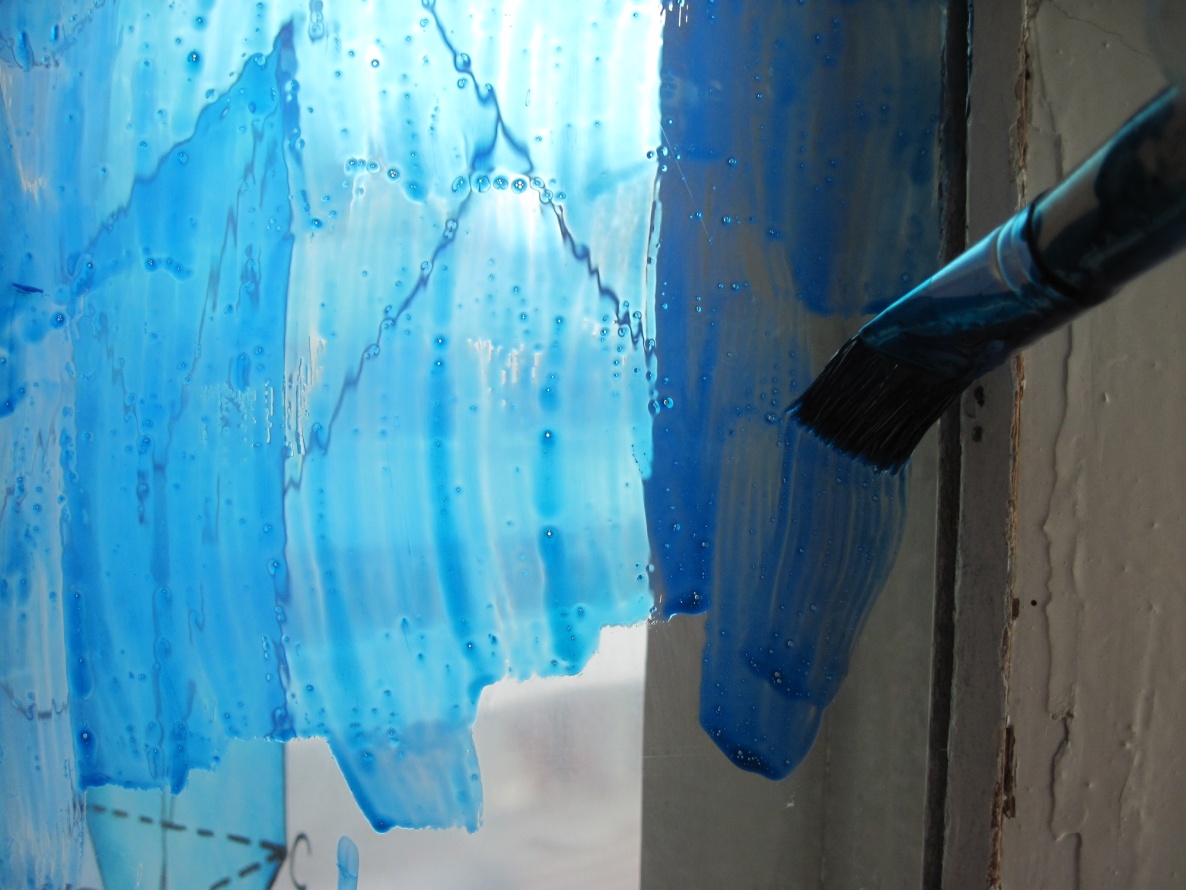 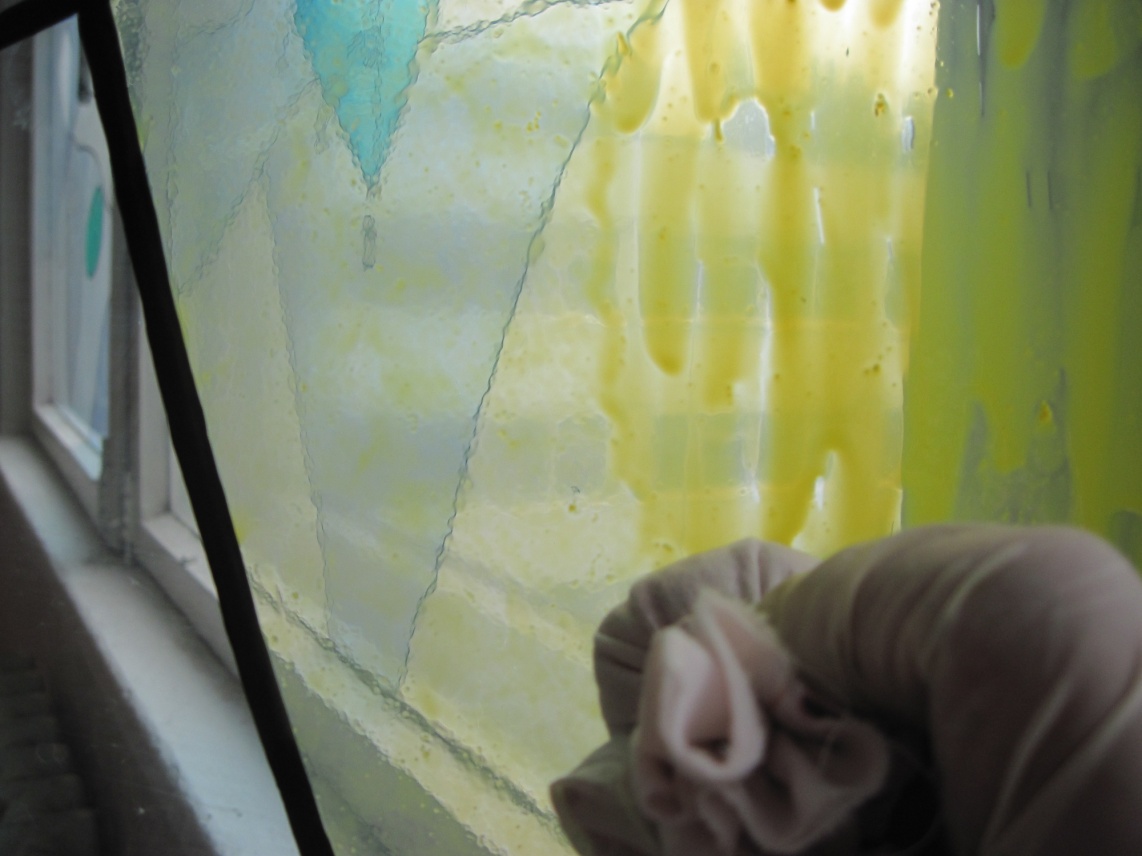 И так  одним колером лучше покрыть сразу несколько кусочков росписи. Соседние участки надо  закрашивать  аккуратно, чтобы не смешался цвет.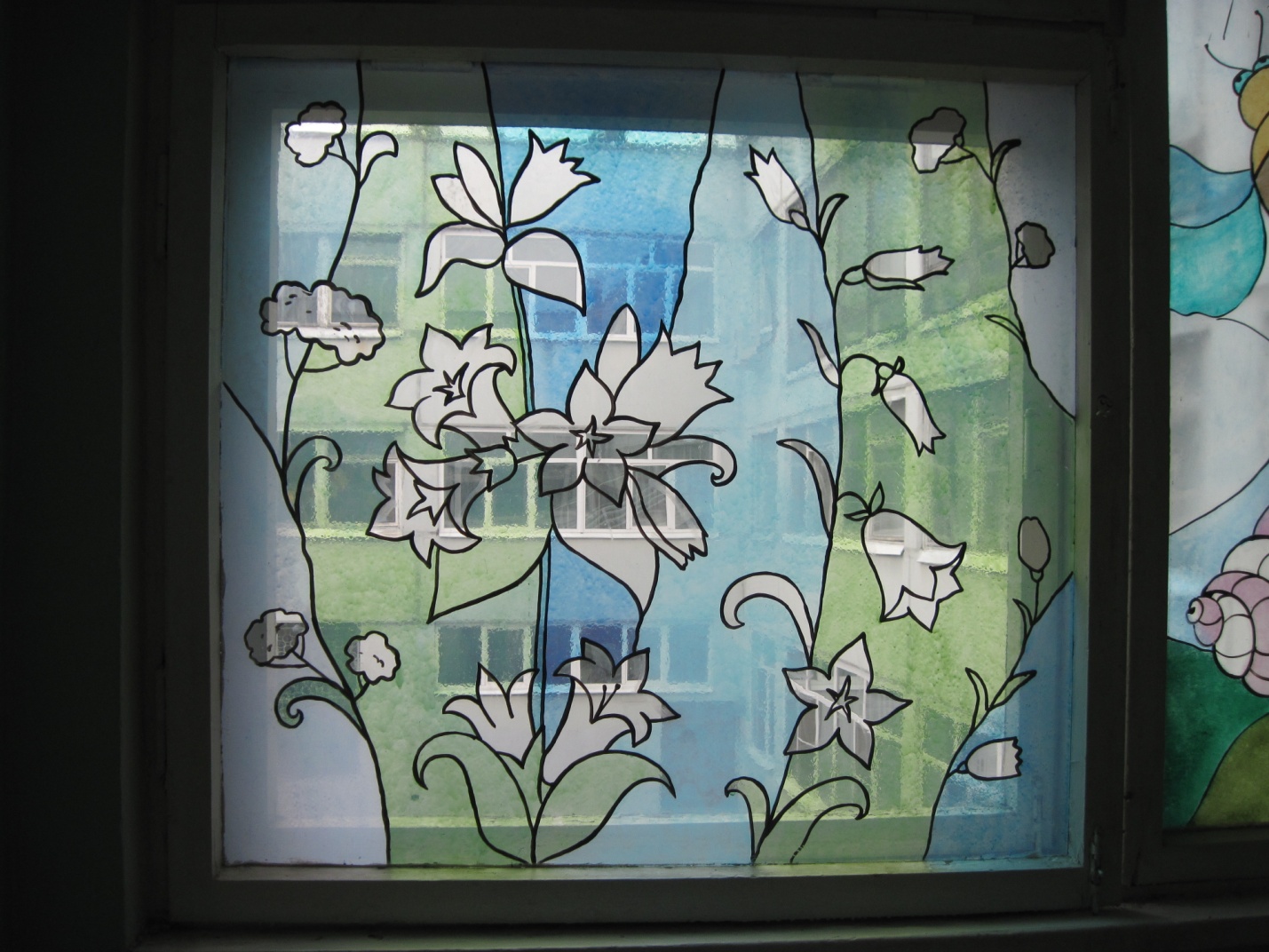 Если  в процессе работы получатся помарки или, например, не понравится какой-то оттенок - это можно исправить  при помощи  уайт- спирита и тряпки .Полученную роспись оставляем высыхать примерно на сутки. После этого её можно протирать влажной тряпкой.                Желаю творческих успехов и вдохновения!                     Примеры росписи школьных окон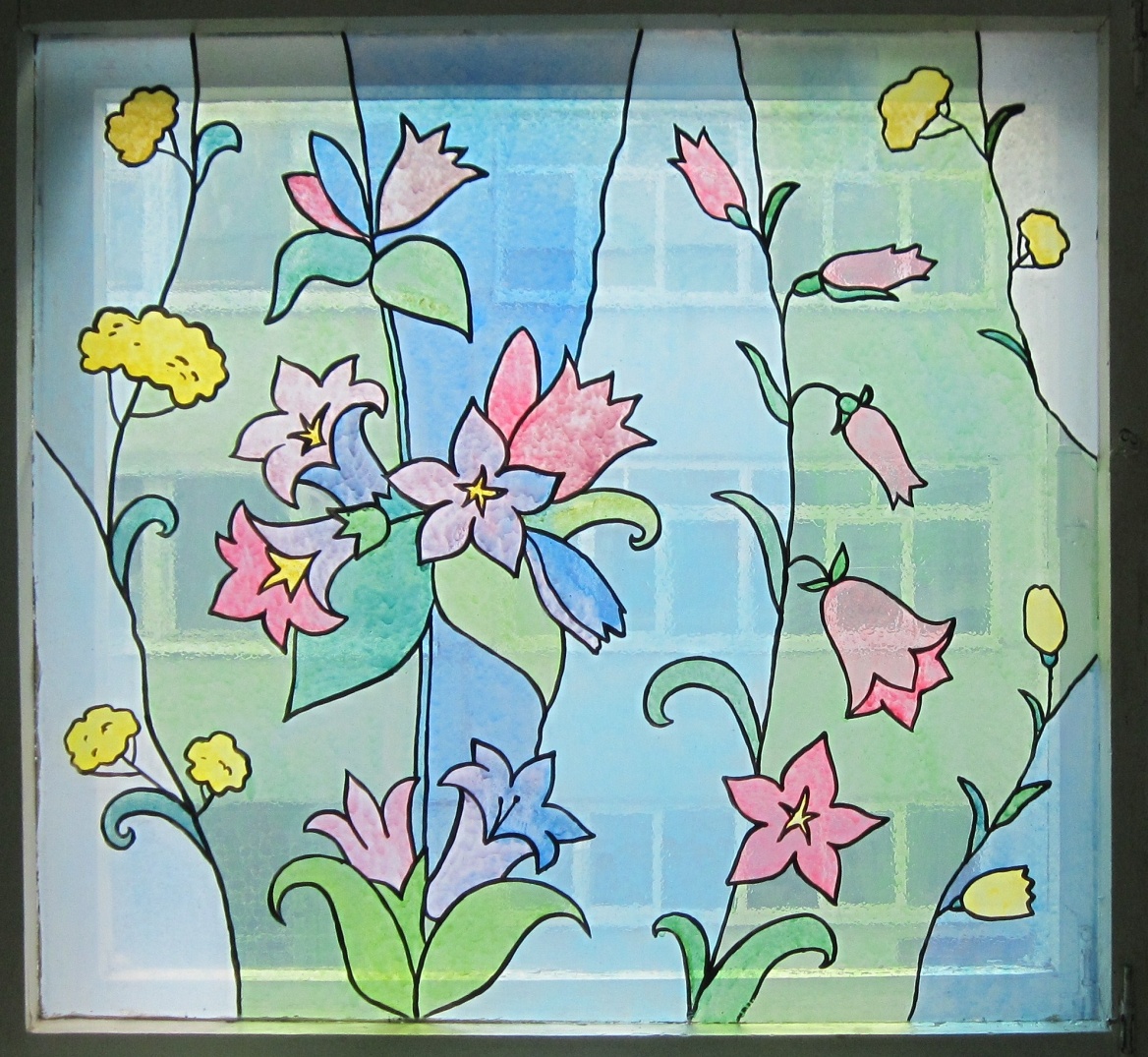 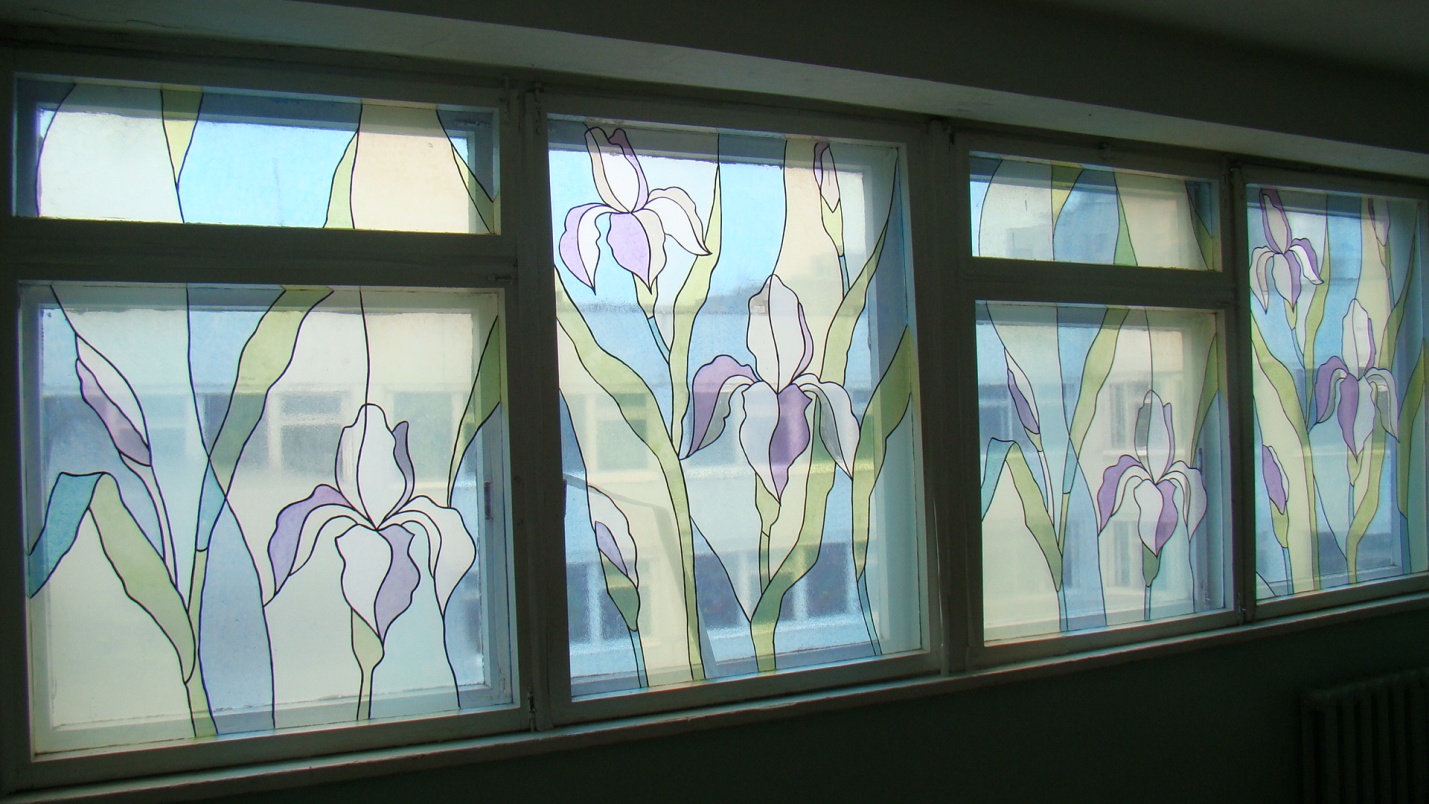 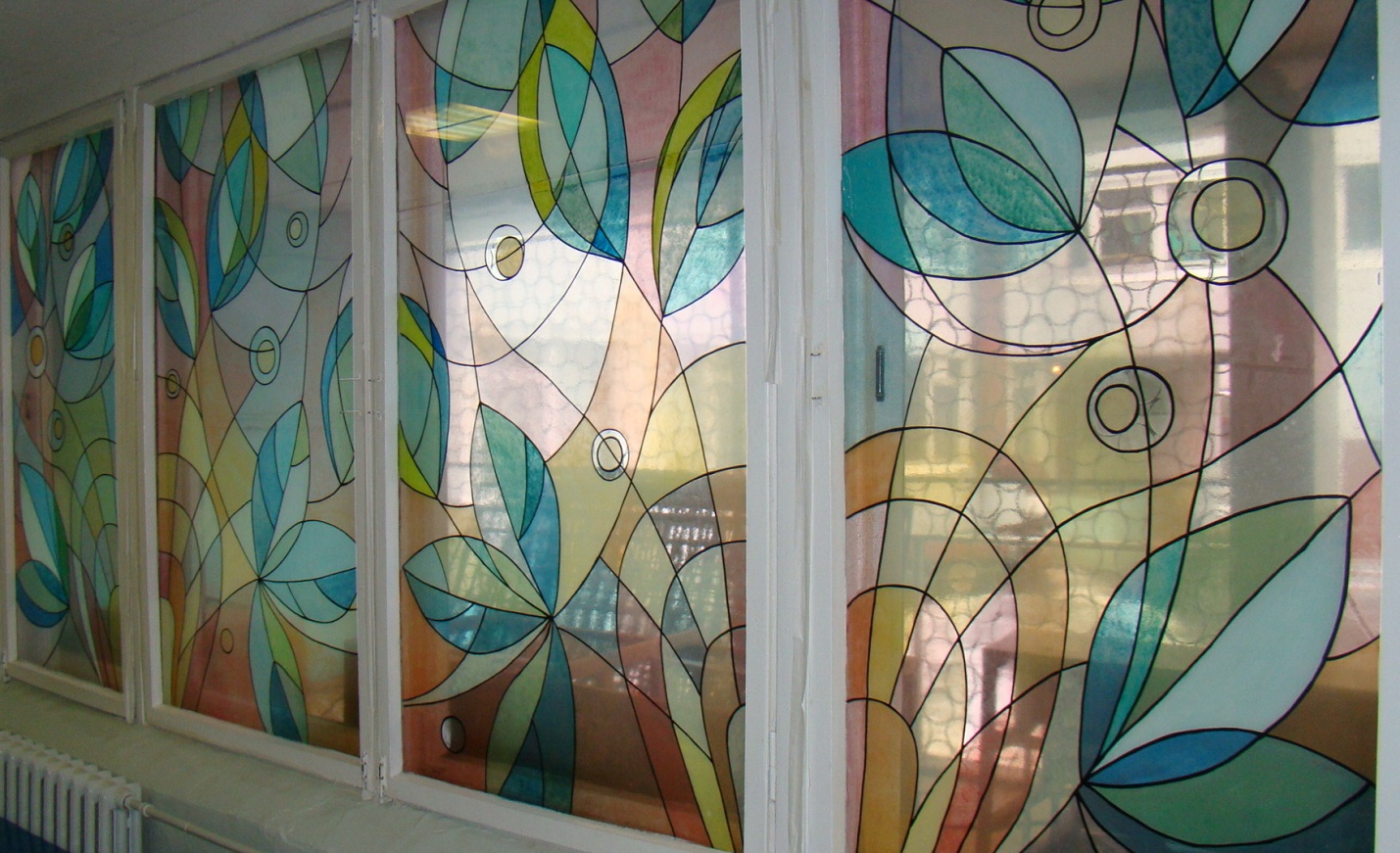 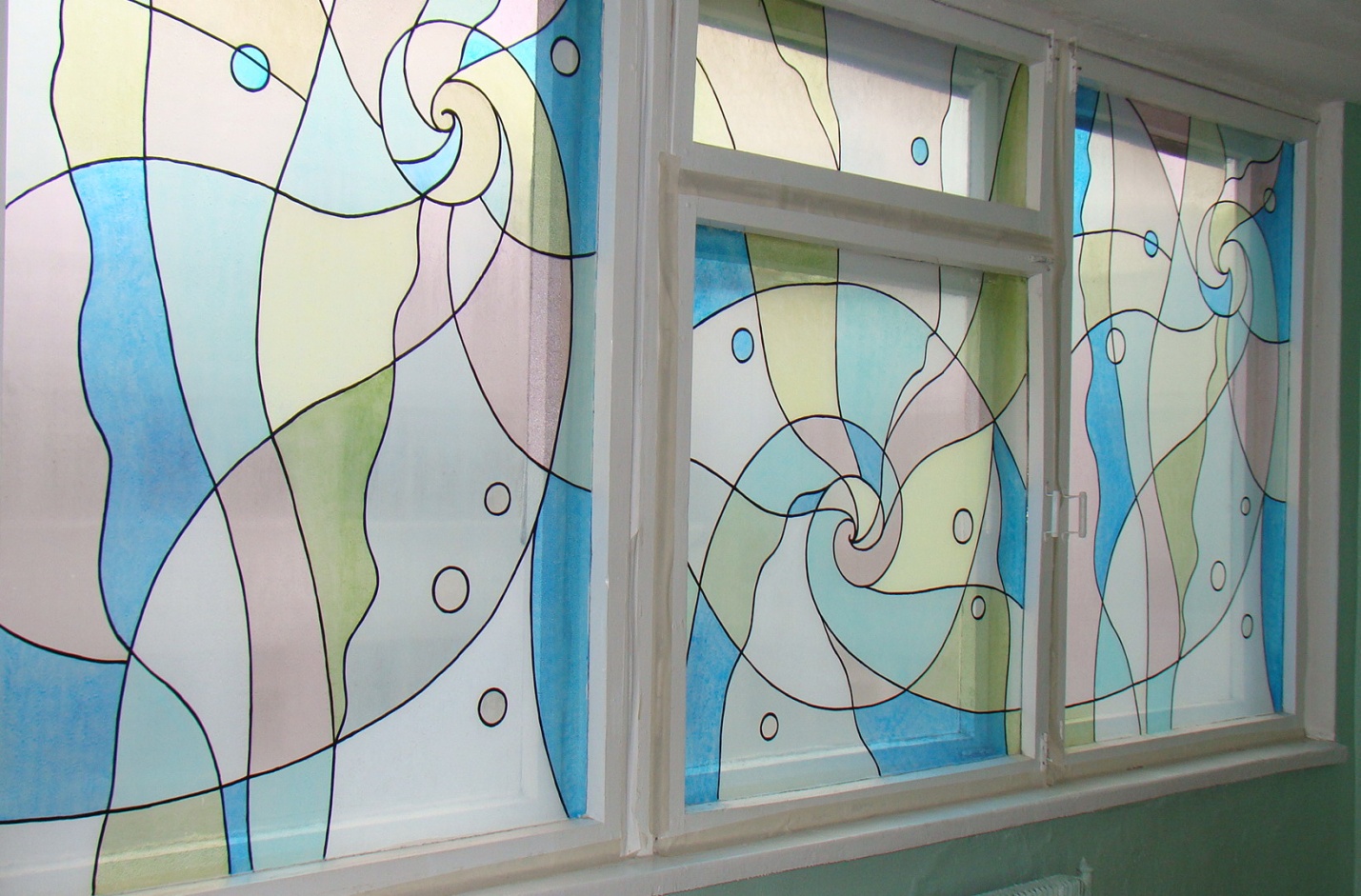 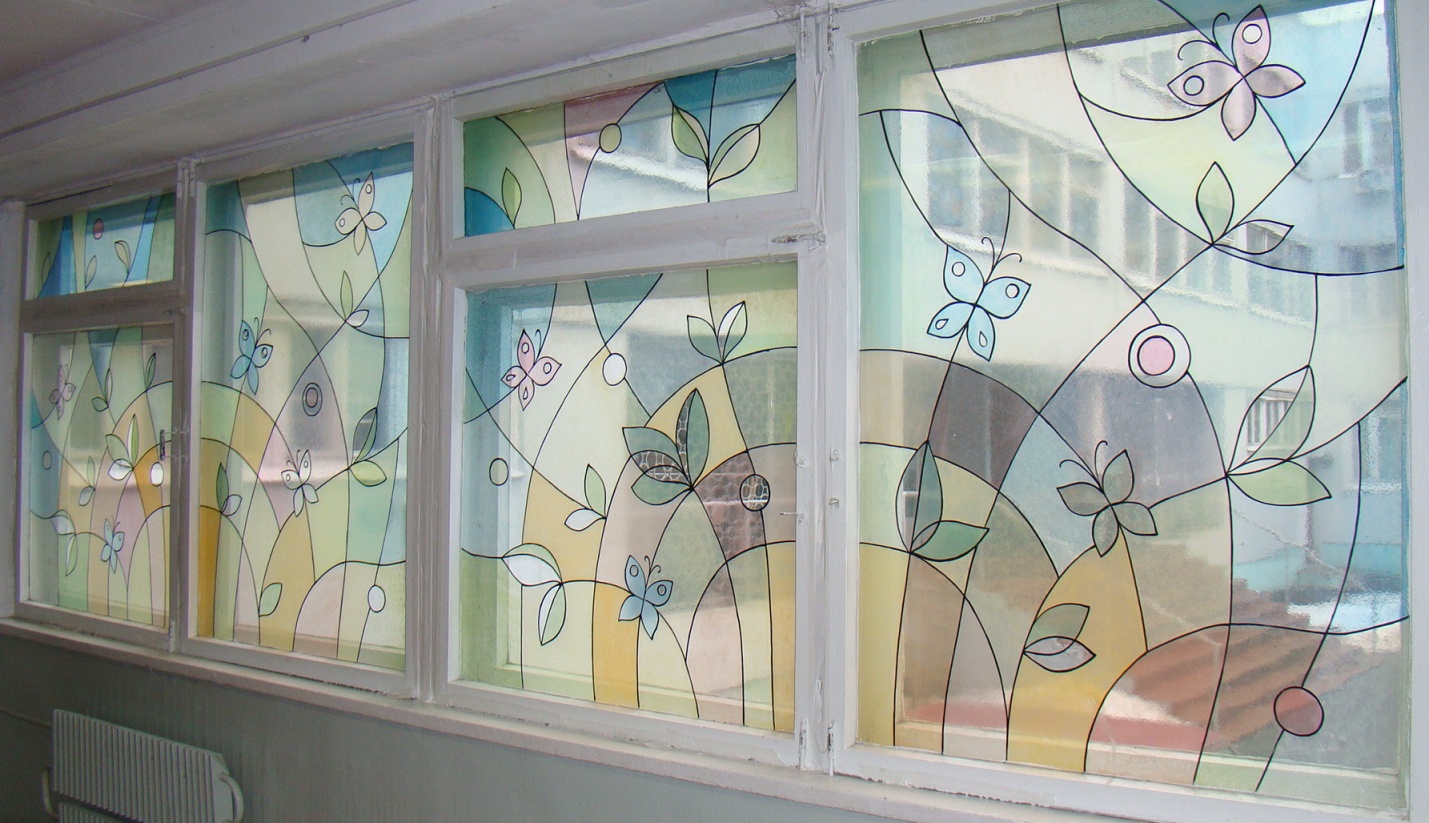 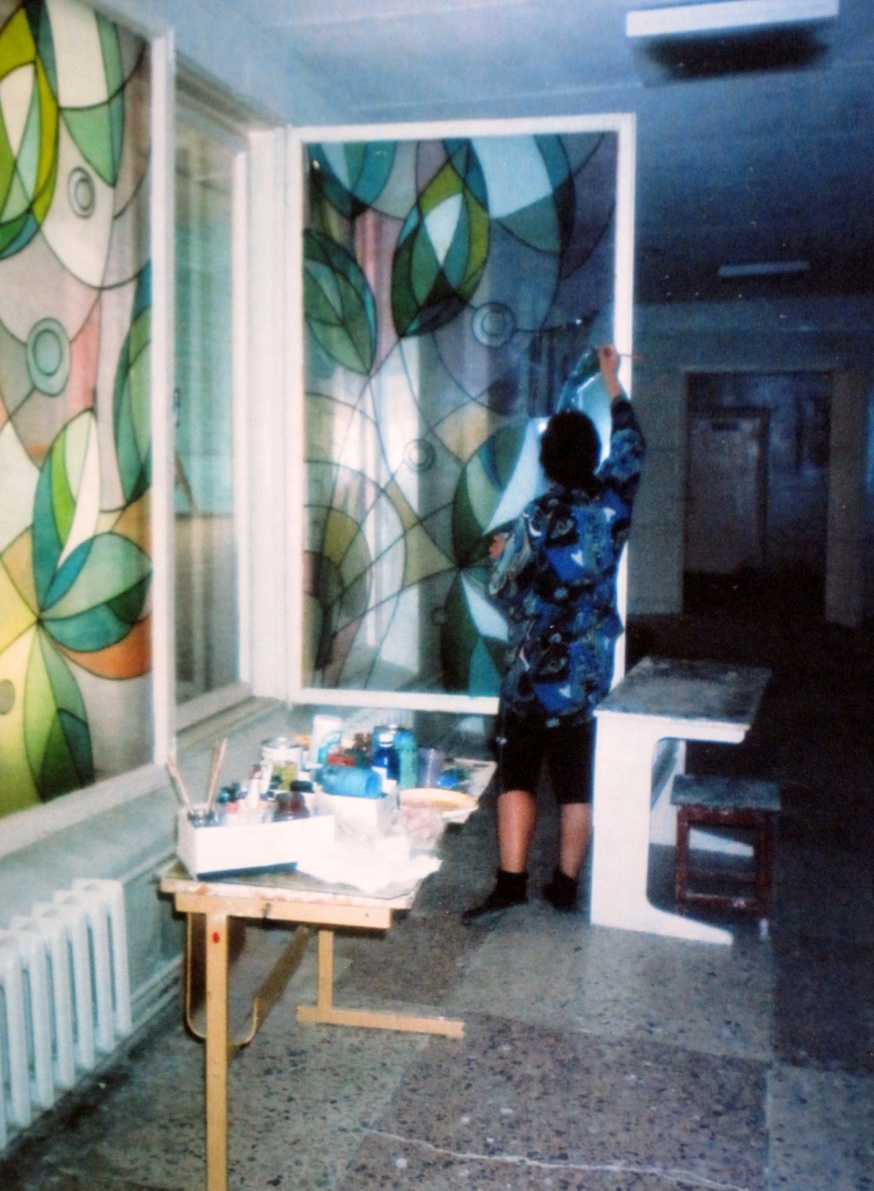 